IT.PROJEKTRÅDETSKABELON TIL GEVINST-REALISERINGSRAPPORT[Skriv projektnavn][Skriv dato][Indsæt forvaltning]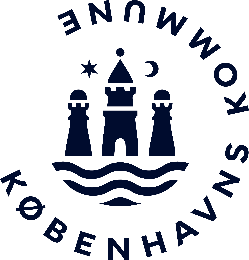 1. Stamdata2. Opsummering af gevinster2.1 Økonomiske gevinster[Angiv liste over de økonomiske gevinster. Angiv også eventuelle negative gevinster. Hvis du har anvendt IT-projektrådets PID-skabelon, er du velkommen til at kopiere tabel 7.3 ind nedenfor.]* Hvis dele af gevinsten er realiseret, angives realiseret værdi i parentes efter det totale forventede beløb.2.2 Ikke-økonomiske gevinster[Angiv liste over ikke-økonomiske gevinster, fx compliance, tilfredshed eller øget anvendelsesgrad af en bestemt ydelse. Angiv også eventuelle negative gevinster. Hvis du har anvendt IT-projektrådets PID-skabelon, er du velkommen til at kopiere tabel 7.4 ind nedenfor.]3. Realisering af gevinster3.1. Økonomiske gevinster[Udfyld tabellen herunder for projektets økonomiske gevinster – både for de realiserede og ikke-realiserede. Kopier tabellen herunder og udfyld den for hver enkelt gevinst angivet i afsnit 2.1]3.2 Overordnet evaluering af den økonomiske gevinstrealisering [Skriv opsummerende om gevinstrealiseringen. Betragtes den samlet set som tilfredsstillende? Hvad er de væsentligste pointer?]3.3 Ikke-økonomiske gevinster[Udfyld tabellen herunder for projektets ikke-økonomiske gevinster – både for de realiserede og ikke-realiserede. Kopier tabellen herunder og udfyld den for hver enkelt gevinst angivet i afsnit 2.2]3.4 Overordnet evaluering af den ikke-økonomiske gevinstrealisering[Skriv opsummerende om gevinstrealiseringen. Betragtes den samlet set som tilfredsstillende? Er der sat aktiviteter eller initiativer i gang på baggrund af målinger/resultater? Hvad er de væsentligste pointer?]4. Afledte gevinster[Beskriv eventuelle yderligere gevinster. Fx gevinster for borgere og virksomheder eller gevinster der er opstået som en konsekvens af projektet, men som ikke indgik i gevinstrealiseringsplanen. Det kan fx være en skærpet opmærksomhed i organisationen på kundeservicering. Det kan også være en negativ gevinst, som ikke var forudset.] 5. Godkendelser[De ansvarlige gevinstejere udfylder nedenstående skema og tilkendegiver derved deres godkendelse af indholdet i dokumentet.]6. Revisionshistorik7. Bilag[Indsæt liste over eventuelle separate bilag, der vedlægges gevinstrealiseringsrapporten, fx gevinstdiagram.]Projektnavn[Indsæt projektets navn]Projektejer [Indsæt navn]Projektleder[Indsæt projektlederens navn]Projektets formål[Indsæt formål]Projektets start- og slutdato[Indsæt projektets start- og slutdato]Gevinst IDGevinstejerVærdi i 1.000 kr.*Beskrivelse1[Indsæt navn på gevinstejer][Angiv total i 1.000 kr.][Beskriv essensen af gevinsten]23…Gevinst IDGevinstejerMåleenhedBeskrivelse1[Indsæt navn på gevinstejer][Angiv måleenhed][Beskriv essensen af gevinsten]23…[Gevinst-ID][Gevinst-ID][Gevinst-ID][Gevinst-ID]Gevinstnavn:[Indsæt gevinstnavn]Gevinstejer:[Angiv navn på gevinstejer]Oprindelig gevinst:[Indsæt tal for projektets oprindelige forventninger til gevinst]Forventet gevinst:[Indsæt tal for projektets nuværende forventninger til gevinst]Startdato for gevinstrealisering:[Angiv dato]Slutdato for gevinstrealisering:[Angiv dato for måletidspunkt eller det tidspunkt, hvor det forventes at måle på gevinsten]Realiseret gevinstdel:[Angiv den realiserede del af gevinsten][Angiv den realiserede del af gevinsten][Angiv den realiserede del af gevinsten]Konklusion:[Beskriv status og konklusion for opnåelse af gevinsten][Beskriv status og konklusion for opnåelse af gevinsten][Beskriv status og konklusion for opnåelse af gevinsten]Afvigelser:[Forklar årsagerne til, at der er afvigelser fra de oprindelige forventninger, herunder hvis gevinsten ikke er realiseret] [Forklar årsagerne til, at der er afvigelser fra de oprindelige forventninger, herunder hvis gevinsten ikke er realiseret] [Forklar årsagerne til, at der er afvigelser fra de oprindelige forventninger, herunder hvis gevinsten ikke er realiseret] Yderligere effekt[Angiv eventuelle muligheder for yderligere effekt ift. denne gevinst – er dele af gevinsten endnu ikke realiseret?][Angiv eventuelle muligheder for yderligere effekt ift. denne gevinst – er dele af gevinsten endnu ikke realiseret?][Angiv eventuelle muligheder for yderligere effekt ift. denne gevinst – er dele af gevinsten endnu ikke realiseret?][Gevinst-ID][Gevinst-ID][Gevinst-ID][Gevinst-ID]Gevinstnavn:[Indsæt gevinstnavn]Gevinstejer:[Angiv navn på gevinstejer]Startdato for gevinstrealisering:[Angiv dato]Slutdato for gevinstrealisering:[Angiv dato for måletidspunkt eller det tidspunkt, hvor det forventes at måle på gevinsten]Forventet gevinst:[Beskriv gevinsten]Enhed:[Indsæt måleenhed for gevinsten]Konklusion:[Beskriv status og konklusion for opnåelse af gevinsten – er den indfriet ift. succeskriteriet opstillet for den forventede gevinst?][Beskriv status og konklusion for opnåelse af gevinsten – er den indfriet ift. succeskriteriet opstillet for den forventede gevinst?][Beskriv status og konklusion for opnåelse af gevinsten – er den indfriet ift. succeskriteriet opstillet for den forventede gevinst?]Afvigelser:[Forklar årsagerne til, at der er afvigelser fra de oprindelige forventninger, herunder hvis gevinsten ikke er realiseret] [Forklar årsagerne til, at der er afvigelser fra de oprindelige forventninger, herunder hvis gevinsten ikke er realiseret] [Forklar årsagerne til, at der er afvigelser fra de oprindelige forventninger, herunder hvis gevinsten ikke er realiseret] Yderligere effekt[Angiv eventuelle muligheder for yderligere effekt ift. denne gevinst – er dele af gevinsten endnu ikke realiseret?][Angiv eventuelle muligheder for yderligere effekt ift. denne gevinst – er dele af gevinsten endnu ikke realiseret?][Angiv eventuelle muligheder for yderligere effekt ift. denne gevinst – er dele af gevinsten endnu ikke realiseret?]NavnTitelDatoVersionRevisionsdatoVersionÆndringerÆndringer markeret?Forfatter